MUNICIPIO DE EL GRULLO, JALISCO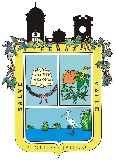 TESORERIA MUNICIPALRELACION DE INGRESOSFECHACONCEPTO DEL INGRESOIMPORTEMARZO 2018IMPUESTOS566,542.19MARZO 2018CUOTAS Y APORTACIONES DE SEGURIDAD SOCIAL0.00MARZO 2018CONTRIBUCIONES DE MEJORAS0.00MARZO 2018DERECHOS1,086,736.45MARZO 2018PRODUCTOS306,289.85MARZO 2018APROVECHAMIENTOS276,248.00MARZO 2018INGRESO POR VENTA DE BIENES Y SERVICIOS0.00MARZO 2018PARTICIPACIONES Y APORTACIONES5,304,040.86MARZO 2018TRANSFERENCIAS, ASIGNACIONES, SUBSUDIOS Y OTRAS AYUDAS0.00MARZO 2018OTROS INGRESOS Y BENEFICIOS0.00MARZO 2018INGRESOS DERIVADOS DE FINANCIAMIENTO0.00MARZO 2018MARZO 2018TOTALES7,539,857.35MARZO 2018MARZO 2018INGRESOS PROPIOS2,235,816.49